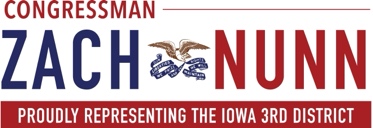 Fiscal Year 2025 Appropriations Request FormPlease submit the completed form and supplemental attachments by email to: IA03NunnAppropriations@mail.house.gov no later than 5 PM EST on DAY, MONTH XX, 2024Organization InformationOrganization Name: Type of Entity (non-profit, university, government, etc.): Address: Phone Number: Point of ContactName: Title: Phone Number: Email: Request InformationType of Request (Select One): Request Title: Brief Description: Federal Agency: Appropriations Subcommittee: Subcommittee Account: PE / Line # (for defense only): FY25 Requested Amount: Amount in President’s Budget Request (optional): For ongoing programmatic requests (optional):FY24 Enacted Amount: FY23 Enacted Amount: FY22 Enacted Amount: Purpose & Impact: Describe the purpose and impact of this appropriations request. How will this request help your organization, Iowa’s third congressional district, the state of Iowa, and the nation? Priority Ranking (if applicable): If your organization is submitting more than one program or language request, please list the organization’s priorities with (1) being the highest priority and specify the priority of this request.List of Members (if applicable): Please list all Members of the House and Senate who are receiving this request and the staff contact for each office.Support LettersPlease attach a draft letter of support for Congressman Nunn to submit on behalf of your request.Additional Attachments (not required)Please attach any additional materials that would be beneficial to the decision-making process when reviewing this request. 